Sherburn Aero Club - Flight Experience Terms & Conditions 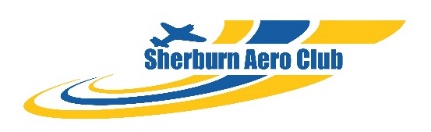 All Sherburn Aero Club Standard Flights and Aerobatic Flight Experiences are sold subject to the following Terms & Conditions.1. Sherburn Aero Club reserves the right to cancel any flight without notice if the prevailing weather is deemed unsuitable for flight. 2. Sherburn Aero Club reserves the right to cancel, postpone or re-schedule any flight for operational or aircraft serviceability reasons. 3. Sherburn Aero Club shall not be liable for any travel, accommodation or other expenses incurred from flight cancellations due to operational circumstances, including unsuitable weather. 4. Flight Experience vouchers are valid for a period of 12 months from the date of purchase and are not refundable. 5. Flight Experience vouchers are valid for the named recipient only and are non-transferable. 6. Vouchers may not be re-sold under any circumstances. 7. All flying participants must be a minimum age of 12 years old. Passenger participants under 12 years old must be supervised by a parent or guardian. This is the only exception to the 1 passenger rule (Item 9) and is subject to approval from the Duty Instructor on the day of the flight. Adult supervision on airfield premises is required for those under 16 years. 8. Participants of Flight Experiences must check Weight and Height restrictions before booking. Purchasers should contact Sherburn Aero Club should there be any concerns prior to purchasing.9. Participants may, at the discretion of the aircraft captain take 1 passenger on a Standard Flight Experience. Passengers on flights should be family or friends of the pilot who are sharing the experience.10. All passengers should ensure that they are in good health and if in doubt should seek the medical advice of their GP before flying. 11. The Captain of the aircraft can, at his/her discretion refuse entry to the aircraft for any reason. Participants are strongly advised to refrain from taking alcohol or any drugs within 24 hours of the period prior to flight. The captain will refuse entry to the aircraft for anyone he/she suspects may be under the influence of alcohol or drugs. No refunds will be given under any circumstances if you are refused entry. 12. Your Flight Experience voucher and an acceptable form of photo I.D. must be produced for inspection prior to the flight being conducted. Failure to produce the voucher will result in your flight being cancelled without refund. 13. Cancellations or re-schedule requests must be made 24 hours prior to the flight time. Failure to give 24 hours’ notice will attract a cancellation fee of £60, which must be paid at time of cancellation, or alternatively will be deducted from the value of the voucher. 14. Flight participants should present themselves at least thirty (30) minutes prior to the booked time of flight. Should a participant fail to present themselves with sufficient time remaining to conduct the booked flight, the flight will be cancelled, and no refund given. 15. Participants are strongly advised to telephone Sherburn Aero Club on Tel: 01977 682674 prior to departing for the airfield to confirm their booking, and check that the prevailing weather forecast, and aircraft serviceability enables the flight to go ahead. 16. Whilst every precaution is taken for the safety of passengers the operator cannot be held liable for loss, damage or injury which does not result from their negligence.17. Passengers wishing to take cameras and other photographic equipment on the flight may only do so with the consent of the aircraft captain and do so entirely at their own risk.